Party Menu 2 - £35 Per Person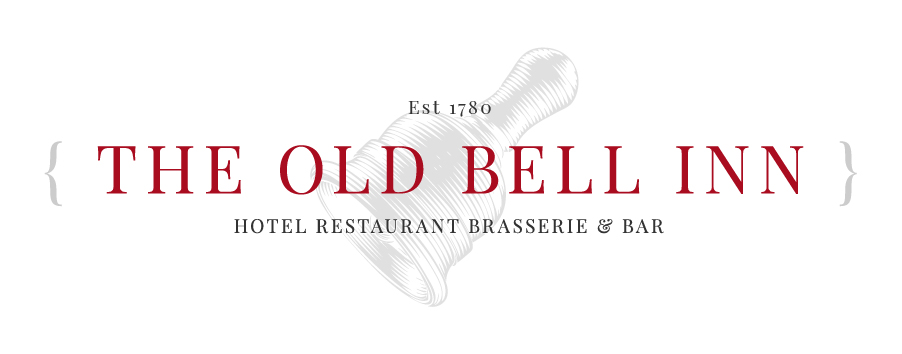 SOUP OF THE DAY                                                                                                                                Freshly baked bread       PAN FRIED GARLIC KING PRAWNS                                                                                                                                      Tomato salsa, toasted ciabatta   SMOKED HAM & CHEESE CROQUETTES                                                                                                                   Dressed mixed leaves, tomato chutney                                                                                                                            HOI SIN JACKFRUIT SPRING ROLLS (VE)                                                                                                                             Pickled cucumber, sweet chilli dipping sauce                                                                                  CHICKEN LIVER PARFAIT                                                                                                       Fruit chutney, toasted ciabatta, mixed leaves    PAN ROASTED CHICKEN BREASTBubble & squeak croquettes, chanteney carrots, fine beans, white wine & tarragon saucePAN SEARED SEABASS SUPREME                                                                                                                               Chorizo & roasted tomato tagliatelle, king prawns, spinachBEEF BOURGUIGNON                                                                                                                                     White grain mustard mash, charred baby leeksROASTED PORK BELLY                                                                                                                      Pancetta, peas & broad beans, celeriac fondant, black pudding bon bon, cider sauceSWEET POTATO & LENTIL COTTAGE PIE (VE)                                                                                         Seasonal vegetables, vegan gravyTHE OLD BELL INN CLASSIC STICKY TOFFEE PUDDING                                                                        Served with Lydgate cream, vanilla bean ice cream or custardSTRAWBERRY CHEESECAKE ETON MESS                                                                                  Black pepper meringue, strawberries, basil glass, strawberry sorbetPOACHED PEARToasted granola, baileys crème analgiseCOCONUT MILK PANA COTTA (VE)                                                                                            Vegan meringue, pineapple & Malibu chutney, passionfruit pureeLOCAL CHEESE BOARD                                                                                                         Grapes, celery, homemade date & walnut loaf, red onion marmalade, sourdough biscuits